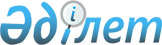 Инвестициялық салықтық преференцияларды қолданылу мерзімдерін белгілеу туралыҚазақстан Республикасы Үкіметінің 2005 жылғы 13 желтоқсандағы N 1239 Қаулысы

         "Инвестициялар туралы" Қазақстан Республикасының 2003 жылғы 8 қаңтардағы Заңының  14-бабының 3-тармағына сәйкес Қазақстан Республикасының Үкіметі  ҚАУЛЫ ЕТЕДІ: 

      1. "Мойнақ су электр станциясын салу және пайдалану" инвестициялық жобасы бойынша "Мойнақ СЭС" акционерлік қоғамына берілетін инвестициялық салықтық преференциялардың мынадай қолданылу мерзімдері белгіленсін: 

      корпорациялық табыс салығы бойынша - мемлекеттік қабылдау комиссиялары өндірістік мақсаттағы объектілерді пайдалануға қабылдаған күннен бастап 10 (он) күнтізбелік жыл; 

      мүлік салығы бойынша - мемлекеттік қабылдау комиссиялары өндірістік мақсаттағы объектілерді пайдалануға қабылдаған күннен бастап 5 (бес) жыл; 

      жер салығы бойынша - мемлекеттік қабылдау комиссиялары өндірістік мақсаттағы объектілерді пайдалануға қабылдаған күннен бастап 5 (бес) жыл. 

       Ескерту. 1-тармаққа өзгерту енгізілді - ҚР Үкіметінің 2006.03.27. N  208 қаулысымен. 

      2. Осы қаулы қол қойылған күнінен бастап қолданысқа енгізіледі.        Қазақстан Республикасының 

      Премьер-Министрі 
					© 2012. Қазақстан Республикасы Әділет министрлігінің «Қазақстан Республикасының Заңнама және құқықтық ақпарат институты» ШЖҚ РМК
				